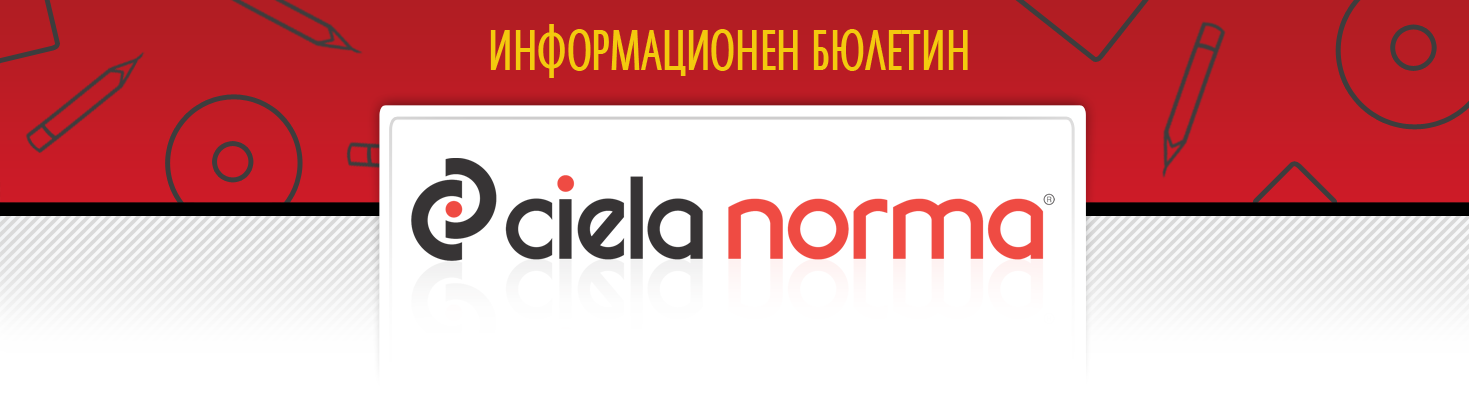 15.02.2019 г.Сиела Норма АДбул. Владимир Вазов 9, София 1510Тел.: + 359 2 903 00 00http://www.ciela.netБЕЗПЛАТЕН ДОСТЪП ДООФИЦИАЛЕН РАЗДЕЛ НА ДЪРЖАВЕН ВЕСТНИКhttp://www.ciela.net/svobodna-zona-darjaven-vestnikНОРМИАКЦЕНТИ - Държавен вестник, бр. 13 от 2019 годинаИзменен и допълнен е Законът за финансовото управление и контрол в публичния сектор. В обхвата на закона се включват търговските дружества, включително лечебните заведения с над 50 на сто държавно и/или общинско участие в капитала, както и търговските дружества, чийто капитал е изцяло тяхна собственост. Разписва се легална дефиниция за предварителен контрол за законосъобразност, която включва и възможните субекти, извършващи този вид контрол, а ръководителите на организации се задължават да осигурят въвеждането и прилагането на процедури за текущ контрол върху изпълнението на поети финансови ангажименти и сключени договори.Изменен и допълнен е Законът за административното регулиране на икономическите дейности, свързани с нефт и продукти от нефтен произход. Променят се правилата относно извършването на зареждане с нефт и продукти от нефтен произход на пътни превозни средства или извънпътна техника или механизация на трети лица, като водачите ще могат да зареждат гориво само на регистрирани бензиностанции.Изменен и допълнен е Законът за животновъдството. Разрешение за извършване на развъдна дейност ще се издава на организации, които са признати за развъдни и имат одобрена развъдна програма. Развъдната организация ще може да подава едно общо заявление за признаването ѝ за развъдна и за одобряване на развъдната програма, в резултат на което се издава разрешение за извършване на развъдна дейност. След подаване на заявлението Изпълнителната агенция по селекция и репродукция следва да извърши задължителна, предварителна проверка на място. Въвежда се възможност за ограничаване обхвата на разрешението за извършване на развъдна дейност на организацията при констатирани нарушения, когато тази организация осъществява селекция и репродукция със селскостопански животни с повече от една порода. Премахнато е изискването за представяне на някои официални удостоверителни документи на хартиен носител, като тези документи ще се проверяват по служебен път.Изменен и допълнен е Законът за лечебните заведения. С промените се дава възможност на правителството да взема решения по отношение статута на болница "Лозенец", превръщайки я в първото многопрофилно лечебно заведение за болнична помощ, осигуряващо комплексно лечение на деца.Обнародвано е Постановление № 24 от 7 февруари 2019 г. Правителството одобри допълнителни разходи по бюджета на Държавната комисия по сигурността на информацията за 2019 г. в размер на 2 850 000 лв., необходими за извършване на дейности по изграждане на охраняем периметър, вътрешно преустройство на помещения и надграждане на структурно-кабелните системи и специалните системи за сигурност за недвижим имот, закупен в полза на държавата за нуждите на ДКСИ и на нейната администрация.Изменено е Постановление № 65 на Министерския съвет от 2016 г. Актуализират се размерите на основното месечно възнаграждение в съответствие с присвоеното звание на офицерите и сержантите от Националната служба за охрана. Размерът на възнаграждението се определя в съответствие с базата, определена в Закона за държавния бюджет на Република България за съответната година.Обнародвана е Наредба № 1 от 2 февруари 2019 г. Тя урежда реда за назначаване и разпределение на стажант-юристите, реквизитите на издадената им стажантска книжка, документите, критериите, стандартите, етапите и предметния обхват на стажантските програми, както и реда за осъществяване на контрол за изпълнението на стажантските програми, за провеждане на изпита за придобиване на юридическа правоспособност и за поддържане на публичен регистър на лицата, придобили юридическа правоспособност.Обнародвана е Наредба № 1 от 4 февруари 2019 г. С нея се определят изискванията за заемане на длъжности, както и условията и реда за вписването на треньорските кадри в регистъра, воден от министъра на младежта и спорта. Треньорски кадри са лицата, които извършват обучение и тренировъчна дейност в системата на физическата активност, физическото възпитание, спорта и спортно-туристическата дейност, както и лицата, които предоставят треньорски услуги.АКЦЕНТИ - Държавен вестник, бр. 14 от 2019 годинаОбнародвана е Наредба № 2 от 4 февруари 2019 г. С нея се определя държавният образователен стандарт за придобиването на квалификация по професията "Техник на енергийни съоръжения и инсталации" от област на образование "Техника" и професионално направление "Електротехника и енергетика", съгласно Списъка на професиите за професионално образование и обучение. Техникът на енергийни съоръжения и инсталации може да работи в предприятия с предмет на дейност електро- и топлопроизводство, битово газифициране, отопление, климатизация и вентилация, хладилна техника, използващи енергопреобразуващи технологии с първичен енергоносител, конвенционални, ядрени и възобновяеми енергийни източници.Изменена и допълнена е Наредба № 3 от 1999 г. Кандидатите, които заявяват отглеждането на растения от рода на конопа за производство на семена, предназначени за фураж, ще са длъжни при регистрацията си като земеделски стопани да подадат и декларация за извършване на дейности с първични фуражи. Към момента, при отглеждането на коноп за производство на семена за фураж в Анкетния формуляр на земеделския стопанин, площта се вписва в позиция с код "Други фуражни" и съответно в декларацията за фуражите се отбелязва групата фуражи "Други", към която е тази позиция. Тъй като в тази позиция се посочват много други фуражни култури, на практика не може да се осъществи проследимост на този вид фураж: коноп за производство на семена за фураж.Обнародвано е Споразумение между Република България и Алжирската демократична и народна република за взаимно освобождаване от изискванията за притежаване на визи за краткосрочно пребиваване на притежателите на дипломатически и служебни паспорти. На реципрочна основа българските и алжирските граждани с дипломатически и служебни паспорти, пребиваващи в другата страна за период до 90 дни, ще бъдат освободени от изискването за краткосрочна виза.Обнародван е План за сътрудничество между Министерството на здравеопазването на Република България и Министерството на здравеопазването на Република Македония за периода 2019 - 2021 г. С документа се договорят конкретните области на сътрудничество между двете ведомства за период от три години, целите, очакваните резултати и мерките за постигането им. Прякото сътрудничество обхваща области като: първична и специализирана медицинска помощ; профилактика на болестите; превенция и контрол на СПИН и полово предавани болести; околна среда и здраве; държавна лекарствена политика; епидемиологичен надзор на заразните и паразитните болести; нормативни актове в областта на здравеопазването; организация на медицинското осигуряване при извънредни ситуации.Обнародвано е Споразумение за статистическо сътрудничество между Националния статистически институт на Република България и Националното статистическо бюро на Република Молдова. Сътрудничеството ще се осъществява чрез обмен на публикации в областта на статистиката, обмен на добри практики, разработване на съвместни проекти в областта на статистическите изследвания, съвместни дейности по подготовка на преброяването на населението, съвместно участие в международни програми и проекти, както и обучения на експерти от различни области на статистиката.Изменени и допълнени са Правилата за осъществяване на електронни съобщения чрез радиосъоръжения, които ползват радиочестотен спектър, който не е необходимо да бъде индивидуално определен. Чрез промените правилата се привеждат в съответствие с Решение за изпълнение (ЕС) 2018/1538 на Европейската комисия от 11 октомври 2018 г. относно хармонизиране на радиочестотния спектър за използване от устройства с малък обсег на действие в честотните ленти 874-876 MHz и 915-921 MHz (ОВ, L 257/57 от 15 октомври 2018 г.). Разписват се легални дефиниции на понятията "устройство с малък обсег на действие" и "мрежово устройство с малък обсег на действие".АКТУАЛНОПРЕДСТОЯЩО ОБНАРОДВАНЕ В ДЪРЖАВЕН ВЕСТНИК:ИНТЕРЕСНО15 февруариМеждународен ден на скаутите16 февруариМеждународен ден на пощальоните и куриерите19 февруариСветовен ден за защита на китовете 20 февруариСветовен ден на социална справедливост21 февруариМеждународен ден на майчиния езикПреп. Тимотей. Св. Евстатий, архиеп. Антиохийски. Празнуват: Евстати, Евстатий, ЕвстатияЗАБАВНО***Къде е разликата между адвоката и лъжеца?В произношението.***РЕДАКЦИЯГлавен редактор: Валентина СавчеваОтговорен редактор: Сузана ГеоргиеваБезотговорен редактор: Веселин ПетровЕлектронна поща: ciela@ciela.comБрой абонати към 5 април 2018 г. - 3385*** "Действието без знание е фатално. Знанието без действие е безполезно." Действайте с екипа на "Сиела"!***Народно събрание- Закон за изменение и допълнение на Наказателния кодекс- Закон за изменение и допълнение на Закона за защита от вредното въздействие на химичните вещества и смесиПредстоящо обнародванеМинистерски съвет- Постановление № 26 от 13 февруари 2019 г. за изменение и допълнение на Правилника за прилагане на Закона за развитието на академичния състав в Република България, приет с Постановление № 202 на Министерския съвет от 2010 г.- Постановление № 27 от 14 февруари 2019 г. за изменение на Националните счетоводни стандарти, приети с Постановление № 46 на Министерския съвет от 2005 г.- Постановление № 28 от 14 февруари 2019 г. за изменение на Постановление № 155 на Министерския съвет от 2015 г. за определяне на второстепенните разпоредители по бюджета на Министерството на правосъдиетоПредстоящо обнародванеМинистерство на образованието и науката- Наредба № 3 от 4 февруари 2019 г. за придобиване на квалификация по професията "Посредник на трудовата борса" - Наредба № 5 от 4 февруари 2019 г. за придобиване на квалификация по професията "Готвач"- Наредба № 11 от 8 февруари 2019 г. за придобиване на квалификация по професията "Военнослужещ - санитарен инструктор"Предстоящо обнародванеВисш съдебен съветПравилник за организацията на дейността на Висшия съдебен съвет и на неговата администрацияПредстоящо обнародванеВърховен административен съдРешение № 1944 от 12 февруари 2019 г. по административно дело № 7087 от 2018 г.Предстоящо обнародване